ชื่อเรื่องภาษาไทย (TH SarabunPSK 16 bold)ชื่อเรื่องภาษาอังกฤษ (TH SarabunPSK 16 bold)ชื่อผู้แต่งคนที่หนึ่ง1* ชื่อผู้แต่งคนที่สอง1 และ ชื่อผู้แต่งคนที่สาม2 (ภาษาไทย  TH SarabunPSK 13 regular)First author’s name1*, Second author’s name1, and Third author’s name2  (ภาษาอังกฤษ  TH SarabunPSK 13 regular)1ที่อยู่ผู้แต่งบทความ  ระบุภาควิชา/สาขาวิชา คณะ มหาวิทยาลัย  (ภาษาไทย  TH SarabunPSK 11 regular)2ที่อยู่ผู้แต่งบทความที่อยู่ต่างหน่วยงานกับผู้แต่ง  ระบุภาควิชา/สาขาวิชา คณะ มหาวิทยาลัย  (ภาษาไทย  TH SarabunPSK 11 regular)1ที่อยู่ผู้แต่งบทความ  ระบุภาควิชา/สาขาวิชา คณะ มหาวิทยาลัย  (ภาษาอังกฤษ  TH SarabunPSK 11 regular)2ที่อยู่ผู้แต่งบทความที่อยู่ต่างหน่วยงานกับผู้แต่ง  ระบุภาควิชา/สาขาวิชา คณะ มหาวิทยาลัย  (ภาษาอังกฤษ  TH SarabunPSK 11 regular)*Corresponding author, E-mail: อีเมล์ของผู้รับผิดชอบบทความ  (ภาษาอังกฤษ  TH SarabunPSK 11 regular)บทคัดย่อ (TH SarabunPSK 13 bold)ความเรียงโดยเรียงลำดับความสำคัญของเนื้อหา เช่น วัตถุประสงค์ วิธีการวิจัย ผลการวิจัย การวิจารณ์ผลการวิจัย การสรุปผลการวิจัย อย่างต่อเนื่องกัน  ไม่เกิน 300 คำ  (TH SarabunPSK 13 regular)คำสำคัญ: คำที่หนึ่ง  คำที่สอง  คำที่สาม  ไม่เกิน 5 คำ  (เว้นวรรค 2 ครั้ง ระหว่างคำสำคัญแต่ละคำ)Abstract (TH SarabunPSK 13 bold)ความเรียงโดยเรียงลำดับความสำคัญของเนื้อหา เช่น วัตถุประสงค์ วิธีการวิจัย ผลการวิจัย การวิจารณ์ผลการวิจัย การสรุปผลการวิจัย อย่างต่อเนื่องกัน ไม่เกิน 250 คำ (TH SarabunPSK 13 regular)Keywords: AAAA, BBBB, CCCC  ไม่เกิน 5 คำ  (ใส่เครื่องหมายจุลภาค (,) คั่นระหว่างคำสำคัญแต่ละคำ โดยเว้นวรรค 1 ครั้ง หลังเครื่องหมายจุลภาค)มุมมองของผู้มีส่วนได้ส่วนเสียต่อผลลัพธ์ของกิจกรรมอบรมครูและแกนนำนักเรียนด้านทันตสุขภาพ
ในโรงเรียนเขตเทศบาลนครภูเก็ตPerspectives of stakeholders on outcome of the oral health care training program for teachers and student leaders in primary school, Phuket City Municipalityพิชญาดา สายสินธุ์ชัย1,* จันทร์พิมพ์ หินเทาว์2 และ วรรธนะ พิธพรชัยกุล1Pitchayada Saisinchai1,*, Janphim Hintao2, and Wattana Pithpornchaiyakul11สาขาวิชาทันตกรรมป้องกัน คณะทันตแพทยศาสตร์ มหาวิทยาลัยสงขลานครินทร์ สงขลา2หน่วยวิจัยเพื่อการพัฒนาการดูแลสุขภาพช่องปาก สาขาวิชาทันตกรรมป้องกัน คณะทันตแพทยศาสตร์ มหาวิทยาลัยสงขลานครินทร์ สงขลา 1Department of Preventive Dentistry, Faculty of Dentistry, Prince of Songkla University, Songkhla2Improvement of Oral Health Research Unit, Department of Preventive Dentistry, Faculty of Dentistry, 
Prince of Songkla University, Songkhla*Corresponding author, E-mail: saisinchaiom@hotmail.comบทคัดย่อการจัดกิจกรรมส่งเสริมทันตสุขภาพในโรงเรียนมีส่วนสำคัญต่อสุขภาพช่องปากที่ดีของนักเรียน ในการศึกษาเชิงพรรณนานี้
มีวัตถุประสงค์เพื่อศึกษาบทบาทและมุมมองของผู้มีส่วนได้ส่วนเสียต่อผลลัพธ์ที่เกิดขึ้นจากกิจกรรมอบรมครูและแกนนำนักเรียนด้าน
ทันตสุขภาพในโรงเรียนเขตเทศบาลนครภูเก็ต ปีงบประมาณ 2561 ถึง 2562 โดยใช้วิธีการเก็บข้อมูลเชิงคุณภาพในกลุ่มตัวอย่างที่ถูกเลือกแบบเจาะจง ประกอบด้วย นักเรียน ครู ทันตบุคลากร ผู้ปกครอง ผู้บริหารโรงเรียน และเทศบาลนครภูเก็ต จำนวน 85 คน 
จากโรงเรียนที่เข้าร่วมกิจกรรมต่อเนื่อง 6 โรงเรียน ด้วยวิธีการสนทนากลุ่มและการสัมภาษณ์เชิงลึก ผลการศึกษาพบว่าผู้มีส่วนได้
ส่วนเสียมีส่วนร่วมในการดำเนินกิจกรรมให้บรรลุวัตถุประสงค์ของกิจกรรมที่กำหนดไว้ตามบริบทของแต่ละโรงเรียน มุมมองของผู้มี
ส่วนได้ส่วนเสียต่อผลลัพธ์ของกิจกรรมเหมือนกับวัตถุประสงค์ที่กำหนดไว้ คือ ครูและแกนนำนักเรียนมีความรู้และสามารถถ่ายทอดความรู้เรื่องการย้อมสีฟันและการตรวจความสะอาด และมีมุมมองต่อผลลัพธ์ของกิจกรรมที่มากกว่าวัตถุประสงค์ของกิจกรรม คือ 
ครูประจำชั้นสามารถย้อมสีฟันและบันทึกผลความสะอาดได้ และนักเรียนมีสุขภาพฟันที่ดีจากการประเมินความสะอาดจากการแปรงฟัน สรุปว่ามุมมองของผู้มีส่วนได้ส่วนเสียต่อผลลัพธ์ของกิจกรรมเหมือนกับวัตถุประสงค์ที่กำหนดไว้และมีมุมมองต่อผลลัพธ์ของกิจกรรมมากกว่าวัตถุประสงค์ที่กำหนดไว้ ดังนั้นการกำหนดผลลัพธ์ของกิจกรรมส่งเสริมทันตสุขภาพจากผู้มีส่วนได้ส่วนเสียจึงเป็นสิ่งสำคัญ
ในการประเมินผลลัพธ์ของกิจกรรม ในการศึกษาต่อไปควรศึกษาการสร้างตัวชี้วัดที่เหมาะสมที่สามารถสะท้อนถึงผลลัพธ์ต่อไปคำสำคัญ: การส่งเสริมทันตสุขภาพ  ทันตสุขภาพ  ผลลัพธ์  ผู้มีส่วนได้ส่วนเสีย  โรงเรียนประถมศึกษา  Abstract	Oral health promotion activities in schools are essential to the good oral health of students. 
This descriptive research aimed to examine the roles and perspectives of stakeholders on the outcome of the oral health care training program for teachers and student leaders in primary school, Phuket city municipality fiscal year 2018 to 2019. Qualitative data were collected in the purposive sampling of 85 people from 6 schools. Participants in this study were student leaders, teachers, staff, parents, administrators, and Phuket city municipality. Data was collected using focus group discussion and in-depth interview. The results of the study showed that stakeholders take part in the activities to achieve objectives within the context of each school. Perspectives of stakeholders on the outcome were the same as objectives. There were teachers and student leaders who known, and they could pass on the education of how to use erythrosine to stain, visualize dental plaque, and examined. In addition, they also had some new perspective more than objectives. Stakeholders and teachers were capable of how to use erythrosine to stain, visualized dental plaque, examined, and record results. Students have good oral health by self-examination for dental plaque. Concluded that the perspectives of stakeholders on the outcome were the same as objectives. Stakeholders had some new perspectives more than the activities objectives. Thus, stakeholders were important to determine the outcome. In further studies, the study should have appropriate indicators that reflect the outcome.Keywords: Oral health promotion, Oral health care, Outcome, Stakeholder, Primary school1.	บทนำ (TH SarabunPSK 14 bold)	กล่าวถึงที่มาและความสำคัญที่นำไปสู่การวิจัย สมมุติฐานการวิจัย และเอกสารที่เกี่ยวข้องกับการวิจัยในส่วนทฤษฎีและงานวิจัยที่เกี่ยวข้องรายละเอียดการเตรียมบทความ- จำนวนหน้าของบทความควรอยู่ในช่วง 7-10 หน้า (รวมหน้าบทคัดย่อ) - ตั้งค่าหน้ากระดาษขอบบนและขอบซ้ายเท่ากับ 2.54 cm ขอบขวาและขอบล่าง เท่ากับ 2.00 cm- ข้อความภาษาไทยและอังกฤษให้ใช้ตัวอักษร TH SarabunPSK ขนาด 14 point สำหรับภาษาจีนให้ใช้ตัวอักษร Simsun ขนาด 10 point- ใช้ระยะห่างระหว่างบรรดทัด (line spacing) เท่ากับ 1.0 โดยไม่มีการเพิ่มระยะก่อนและหลังย่อหน้า (no spacing before and after paragraph)- การอ้างอิงเอกสารแบบแทรกในเนื้อหา (in-text citation) ให้ใช้ระบบนาม-ปี ตามรูปแบบ APA เช่น2.	วัตถุประสงค์	กล่าวถึงวัตถุประสงค์ของการวิจัย โดยเขียนบรรยายเป็นย่อหน้าเดียว หรือเขียนเป็นข้อย่อยๆ เช่น	2.1	เพื่อศึกษา ...	2.2	เพื่อวิเคาะห์ ...3.	อุปกรณ์และวิธีดำเนินการวิจัย	3.1	อุปกรณ์และสารเคมี		ระบุอุปกรณ์ เครื่องมือ และสารเคมี ที่ใช้ดำเนินการวิจัย เช่น		เครื่องมือ ได้แก่ rotary evaporator (Buchi, Switzerland), freeze dryer (Scan Vac, Denmark) และ UV-Visible spectrophotometer (PerkinElmer, USA) สารเคมี ได้แก่ taxifolin (Sigma-Aldrich, Germany), potassium persulfate (Merck, Germany), methanol (AR) (Merck, Germany), 95% ethanol (technical grade) (จักรวาล แอพพลิเคชัน, ประเทศไทย) และ dimethyl sulfoxide (DMSO) (Tokyo Chemical Industry, Japan)	3.2	วิธีดำเนินการวิจัย		อธิบายวิธีดำเนินการวิจัยอย่างชัดเจน กระชับ และเป็นขั้นตอนที่เหมาะสม รวมทั้งระบุการวิเคราะห์ทางสถิติ (ถ้ามี) โดยเขียนบรรยายเป็นย่อหน้าเดียว หรือเขียนเป็นข้อย่อยๆ ตามวิธีดำเนินการวิจัยที่มี เช่น		3.2.1	การวิเคราะห์สมบัติทางกายภาพและทางเคมี			..........…………………………………………………………………………………………………………………………………………………………………………………………………………………………………………………………………………………………………………………………………...		3.2.2	การศึกษาความเป็นพิษแบบเฉียบพลัน			..........…………………………………………………………………………………………………………………………………………………………………………………………………………………………………………………………………………………………………………………………………...4.	ผลการวิจัยและอภิปรายผลการวิจัย 	เขียนบรรยายเพื่อเสนอผลการวิจัยให้สอดคล้องกับหัวข้อย่อยต่างๆ ของวิธีดำเนินการวิจัยอย่างชัดเจน ตรงประเด็น โดยยึดแนวทางตามวัตถุประสงค์การวิจัยเป็นหลัก กรณีมีตัวแปรที่ศึกษาหรือตัวเลขมาก ควรนำเสนอเป็นรูปภาพ ตาราง กราฟ หรือแผนภูมิ แทรกในเนื้อหาพร้อมทั้งอธิบายผลการวิจัยให้ได้สาระครบถ้วนอย่างสั้นๆ นอกจากนี้ให้อธิบายข้อค้นพบที่ขัดแย้งหรือสอดคล้องกับสมมุติฐานการวิจัยและ/หรือผลการวิจัยของผู้อื่น โดยมีเหตุผลประกอบ มีการอภิปรายถึงข้อบกพร่อง ข้อจำกัด ข้อดีของการวิจัย เช่น	4.1	ผลการวิเคราะห์สมบัติทางกายภาพและทางเคมี		..........………………………………………………………………………………………………………………………………………………..…………………………………………………………………………………………………………………………………………………..……..…….ดังแสดงในภาพที่ 1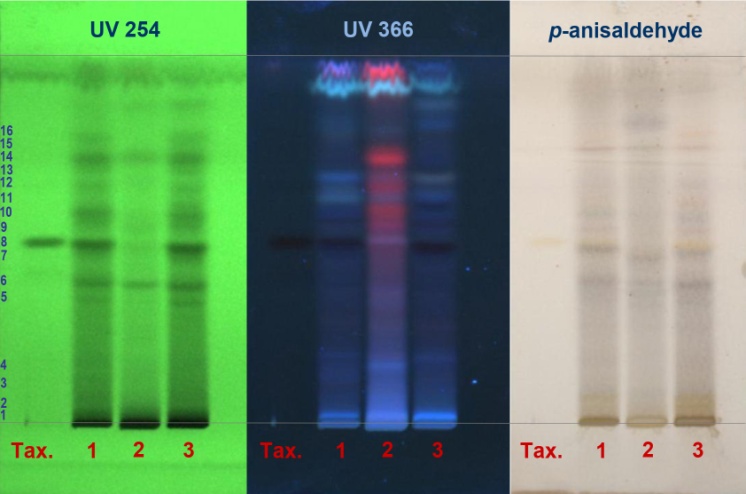 ภาพที่ 1  ทีแอลซีโครมาโทแกรมของสารสกัดเมทานอล (1: สงขลา, 2: ปทุมธานี, 3: สมุทรปราการ) เปรียบเทียบกับสารมาตรฐาน taxifolin (Tax.)	4.2	ผลการศึกษาความเป็นพิษแบบเฉียบพลันของสารสกัด		จากการศึกษาความเป็นพิษแบบเฉียบพลันของสารสกัด (ตารางที่ 1)………………………………………………..…………………………………………………………………………………………………………………………………………………………………………………………………...ตารางที่ 1  การศึกษาความเป็นพิษแบบเฉียบพลันของสารสกัดและส่วนสกัดจากหญ้านางแดงในหนูขาวเล็กM = Male Swiss albino mice; F = Female Swiss albino mice; O = survived5.	สรุปผลการวิจัย	สรุปเนื้อหาหลักจากผลการวิจัย และ/หรือข้อเสนอแนะแนวทางในการวิจัยวิจัยต่อไป6.	กิตติกรรมประกาศ 7.	เอกสารอ้างอิง	เขียนอ้างอิงเอกสารตามรูปแบบ APA (ดัดแปลงจาก template ของ RSU International Research Conference 2019) ดังนี้7.1 Journal articlesAuthor./(Year of publication)./Article Title./Journal Title,/ Volume(Issue),/Page numbers.ตัวอย่างวันเพ็ญ วสุพงษ์พันธ์ และ พรชัย เปรมไกรสร. (2553). การประเมินฤทธิ์การต้านอนุมูลอิสระของพืชสมุนไพรไทยสิบเอ็ดชนิด. วารสารวิทยาศาสตร์ มศว, 26(1), 29-36.Leelawat, S., Leelawat, K., Narong, S., & Matangkasombut, O. (2010). The dual effects of delta 9-tetrahydrocannabinol on cholangiocarcinoma cells: Anti-invasion activity at low concentration and apoptosis induction at high concentration. Cancer Investigation, 28(4), 357-363.Polk, A., Amsden, B., Scarrtt, D., Gonzal, A., Oknamefe, O., & Goosen, M. (1994). Oral delivery in aquaculture. Aquacultural Engineering, 13, 311-323.Seals, D. R., & Tanaka, H. (2000). Manuscript peer review: A helpful checklist for students and novice referees. Advances in Physiology Education, 22, 52-58.Srichandum, S. & Rujirayanyong, T. (2010). Production scheduling for dispatching ready mixed concrete trucks using bee colony optimization. American Journal of Engineering and Applied Sciences, 3(1), 823-830.7.2 Online journal/internet periodicalsAuthor./(Year of publication)./Article Title./Journal Title,/Volume(issue),/ page numbers./Retrieved mm dd, year, from the full URL of the web pageตัวอย่างAdams, P. J. (2000). Australian economic history. Journal of Australian Economics, 5(2), 117-132. Retrieved June 12, 2001, from http://jae.org/articles.html Johns, E., & Mewhort, D. (2009). Test sequence priming in recognition memory. Journal of Experimental Psychology: Learning, Memory and Cognition, 35, 1162-1174. doi: 10.1037/a0016372 <If possible, insert “doi” at the last>7.3 Webpages or internet non-periodicalsAuthor or webpage owner /(Year of publication)./Article Title./Retrieved mm dd, year, from the full URL of the web pageตัวอย่างจิรานุช มิ่งเมือง. (2556). การพัฒนาผู้ผลิตและผลิตภัณฑ์สมุนไพรระดับชุมชนสู่สากล. เข้าถึงเมื่อ 30 กันยายน 2562 จาก http://www.agriman.doae.go.th/home/ new2/samonpai/06_ji.pdfLemire, D. (n.d.). Write good papers. Retrieved July 1, 2019, from http//www.daniel-lemire.com/blog/ rules-to-write-a-good-research-paperStatistics New Zealand. (2007). New Zealand in profile 2007. Retrieved July 2, 2018, from http://www.stats.govt.nz7.4 Proceedings in conference or seminar Author./(Year of publication)./Article Title./Proceeding,/Volume(issue),/ page numbers./ Conference Place, Country. ตัวอย่างKitprapiumpon, N., & Jarintanan, F. (2019). In vitro cytotoxic activity study of aqueous crude extracts of an anticancer Thai traditional preparation against COLO 205 cells. Proceeding in RSU International Research Conference 2019, p. 25-29, Pathum Thani, Thailand. Retrieved from https://rsucon.rsu.ac.th/files/proceedings/inter2019/IN19-231.pdfAntani, S., Long, L.R., Thomas, G. R. & Lee, D. J. (2003). Anatomical shape representation in spine X-ray images. Paper presented at the 3rd IASTED International Conference on Visula, Imaging and Image Processing, Benalmadena, Spain.7.5 Books and book articlesAuthor./(Year of publication)./Book Title./Edition (if any)./Place of publication:/Publisher.ตัวอย่างวุฒิ วุฒิธรรมเวช. (2540). สารานุกรมสมุนไพรไทย รวมหลักเภสัชกรรมไทย. กรุงเทพฯ: โอเดียนสโตร์.Goodwin, C. J. (1995). Research in psychology: Methods and design. New York: John Wiley & Sons, Inc.Author./(Year of publication)./Article Title./Book Title (Page Numbers)./Edition (if any)./Place of publication:/Publisher.ตัวอย่างHolland, J. L. (1973). Making vocational choice. A theory of career (pp. 43-49). New Jersey: Prentice-Hall.7.6 Dissertation or ThesisAuthor./(Year of publication)./Title of dissertation or thesis./Type of Thesis./Awarding Institution.ตัวอย่างNorasingha, A. (2009). Expression and distribution of mucorinic receptors in hepatic composite of the cirrhotic rats. A thesis for the degree of Master of Science in Biomedical Sciences. Rangsit University.7.7 Unpublished/In Press ArticlesAuthor./(In press Year)./Article Title./Journal Title./(in press).ตัวอย่างVeena, B. (2004). Economic pursuits and strategies of survival among Damor of Rajasthan. Journal of Human Ecology. (in press).จำนวนผู้แต่งไทยต่างชาติผู้แต่ง 1 คน(วุฒิ วุฒิธรรมเวช, 2540)  (Affandi, 2018)ผู้แต่ง 2 คน(วันเพ็ญ วสุพงษ์พันธ์ และ พรชัย เปรมไกรสร, 2553)  (Kim & Lean, 2013)ผู้แต่ง 3-5 คนกรณีอ้างอิงครั้งแรก(หิรัญ หิรัญประดิษฐ์, สุขวัฒน์ จันทรปรณิก และ เสริมสุข สลักเพ็ชร, 2540)กรณีอ้างอิงซ้ำครั้งถัดไป(หิรัญ หิรัญประดิษฐ์ และคณะ, 2540)กรณีอ้างอิงครั้งแรก(Zin, Kassim, Alshawsh, Hashim, & Mohamed, 2017)กรณีอ้างอิงซ้ำครั้งถัดไป(Zin et al., 2017)ผู้แต่งตั้งแต่ 6 คนขึ้นไปลงนามเฉพาะผู้แต่งคนแรก ตามด้วย “และคณะ”(สุวิไล เปรมศรีรัตน์ และคณะ, 2547)ลงนามเฉพาะผู้แต่งคนแรก ตามด้วย “et al.”(Kosslyn et al., 1996)ชุดการทดสอบขนาดของสารสกัด (mg/kg น้ำหนักตัว)ขนาดของสารสกัด (mg/kg น้ำหนักตัว)ขนาดของสารสกัด (mg/kg น้ำหนักตัว)ขนาดของสารสกัด (mg/kg น้ำหนักตัว)ขนาดของสารสกัด (mg/kg น้ำหนักตัว)ขนาดของสารสกัด (mg/kg น้ำหนักตัว)การประเมินผล5005001000100020002000MFMFMFกลุ่มควบคุม (ตัวทำละลาย)OOOOOOหยุดการทดสอบสารสกัดด้วยเอทานอลOOOOOOหยุดการทดสอบส่วนสกัดด้วยเอทิลอะซิเตทOOOOOOหยุดการทดสอบ